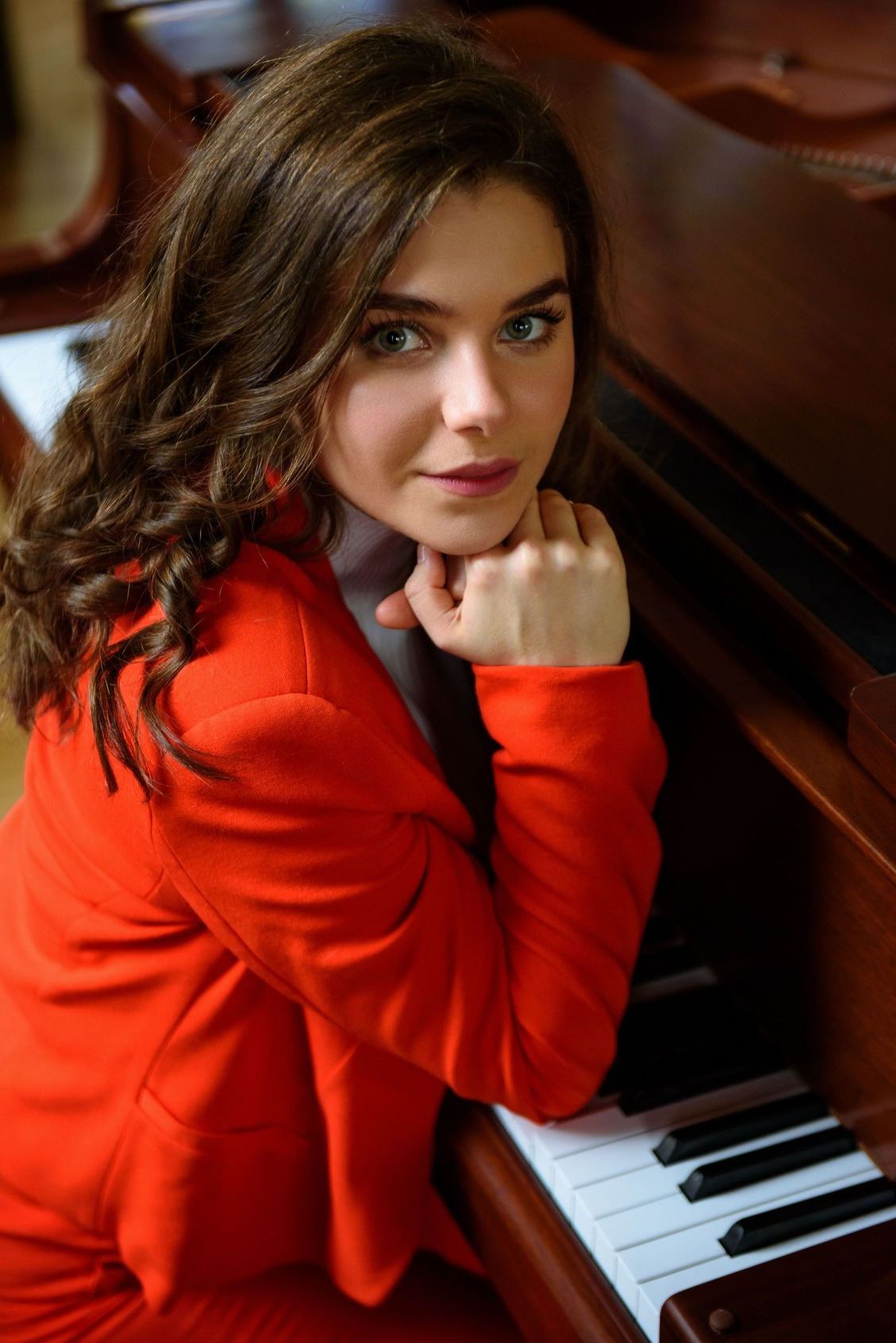     Мариамна Шерлинг.Мариамна Шерлинг родилась 7 апреля 2001 года в семье профессиональных музыкантов и с самого раннего возраста воспитывалась в лучших традициях классической музыки. В 2009 году Мариамна была принята в Московскую среднюю специальную музыкальную школу имени Гнесиных, по классу фортепиано (Класс Шалитаевой М.Ш.). 	И менее чем за год стала победителем конкурса Шопена, Шумана, параллельно участвуя в различных национальных фестивалях и конкурсах, где ей были вручены дипломы и звания лауреата. Начинает выступать с Камерным оркестром "Gnessin virtuosi" под руководством Михаила Хохлова. За восемь лет Мариамна получила более девяти дипломов за участие в различных фестивалях, в том числе дипломы 1-го и 2-го Фестивалей «Семейные ансамбли» в 2006 и 2007 годах. В декабре 2009 года приняла участие в фестивале «Чайковский» в Москве. 	Спустя три года Мариамне была вручена грамота за участие в московском фестивале «Бетховен», позже в том же году она стала лауреатом «Молодые молодым», инновационного проекта «Открытая сцена» Международного благотворительного фонда Владимира Спивакова. 	В ноябре 2012 года Мариамна выступила на XIII Международном телевизионном конкурсе молодых музыкантов «Щелкунчик» в Москве, получив звание лауреата. 	В октябре 2013 года Мариамна была участником VIII Международного фестиваля Юрия Башмета, (Минск, Беларусь) и менее чем через год получила 1-ю премию и стала лауреатом 11-го Международного конкурса Ротари.Мариамна приняла участие в XV Международном курсе камерной музыки и молодых талантов Musica Mundi в Брюсселе, Бельгия, в июле 2013 года. 	Большим триумфом в музыкальной карьере Мариамны является получение 1-й премии и диплома лауреата 10-го Международного конкурса «Молодые виртуозы», который состоялся в Софии, Болгария, в марте 2014 года. 	В 2015 году Мариамна получила 1-ю премию и диплом лауреата во II Международном конкурсе имени Джорджа Гершвина в Нью-Йорке, США. В 2016-2020 годах -  Концерты в Московской государственной филармонии, Московской государственной консерватории, Санкт-Петербургской филармонии, Воронеже, Костроме, Швейцарии, Израиле.В 2018 году удостоена премии Мэра г. Москвы.Концерты с симфоническими оркестрами и сольные выступления  в различных городах России (Кострома, Калуга, Воронеж, Москва, Санкт-Петербург) и за рубежом  (Швейцария, Италия, Германия, США и другие).Дирижеры -  Илья Норштейн, Павел  Герштейн, Юрий Башмет, Владимир Спиваков, Сергей Стадлер, Денис Власенко.В 2019 году лауреат Молодежных Дельфийских игр в Ростове-на-Дону. С 2019 студентка Московской Государственной Консерватории им. П.И. Чайковского (класс профессора Трулль Н.В.).В 2020 году лауреат Международного Конкурса им. Александра Скрябина в Гроссето, Италия.